ОЦЕНКА ЭФФЕКТИВНОСТИ РЕАЛИЗАЦИИ МУНИЦИПАЛЬНЫХ ПРОГРАММ СЕЛЬСКОГО ПОСЕЛЕНИЯ СОРУМ ЗА 2016 ГОД. ИТОГИ РЕАЛИЗАЦИИ МУНИЦИПАЛЬНЫХ ПРОГРАММ ЗА ПЕРИОД 2014-2016 ГОДЫ.Оценка эффективности реализации муниципальных программ за 2015 год проведена в соответствии с Порядком проведения оценки эффективности реализации муниципальных программ городского и сельских поселений в границах Белоярского района, утвержденным постановлением администрации Белоярского района от 23.12.2013 года № 1959 «Об утверждении Порядка проведения и критериев оценки эффективности реализации муниципальных программ городского и сельских поселений в границах Белоярского района» на основании ежегодных отчетов о реализации муниципальных программ, представляемых ответственными исполнителями.В процессе анализа была дана качественная характеристика реализации муниципальных программ сельского поселения Сорум по двум критериям: кассовое исполнение и достижение целевых показателей муниципальной программы. Последний является наиболее значимым.На территории сельского поселения Сорум в период с 2014-2016 гг. действовало 3 муниципальные программы:Оценка эффективности реализации муниципальных программ                за 2016 годМуниципальная программа сельского поселения Сорум «Защита населения от чрезвычайных ситуаций, обеспечение первичных мер пожарной безопасности и безопасности людей на водных объектах на 2014-2016 годы»Средства бюджета сельского поселения Сорум в размере 70,0 тыс. руб. освоены на 100 % от утвержденных годовых лимитов.Целью муниципальной программы является повышение уровня защиты населения и территории сельского поселения Сорум от угроз природного и техногенного характера, а также обеспечение первичных мер пожарной безопасности.Для достижения цели муниципальной программы были исполнены следующие задачи:В рамках мероприятий муниципальной программы в 2016 году особое внимание уделено созданию и содержанию резервов материальных ресурсов (запасов) для предупреждения, ликвидации чрезвычайных ситуаций в целях гражданской обороны на сумму 68,5 тыс. руб. Приобретено в резерв материальных ресурсов: костюм «Аляска»-8 шт., валенки на резиновом ходу-7шт., шапка ушанка-11 шт., аптечка для оказания первой помощи, набор первичного пожаротушения – 10 штМуниципальная программа сельского поселения признана эффективной и имеет оценку «отлично». Реализация предусмотренных мероприятий, дает возможность совершенствовать системы предупреждения и защиты населения сельского поселения Сорум от чрезвычайных ситуаций природного и техногенного характера.2. Муниципальная программа сельского поселения Сорум «Развитие жилищно-коммунального комплекса и повышение энергетической эффективности  на 2014-2016 годы»Целью муниципальной программы является развитие жилищно-коммунального комплекса и повышение энергетической эффективности в сельском поселении Сорум.В 2016 году для достижения основной цели муниципальной программы были исполнены следующие  задачи:- приобретены и заменены лампы накаливания высокой мощности на энергосберегающие;Выполнены работы по благоустройству территорий:- приобретена и высажена рассада цветов в уличные клумбы, кустарники;- от парка Победы до детского сада выложена тротуарная дорожка; - благоустроена придворовая территория жилого дома;- заключено 37 договоров с несовершеннолетними в возрасте от 14 до 18 летПо состоянию на 31.12.2016 года площадь объектов муниципальной собственности сельского поселения составляет 1824,78 (11,709 руб. стоим. 1м2/мес)Остаток бюджетных средств по основному мероприятию «Благоустройство территории, уличное освещение» в сумме 117,2 тыс. рублей, в связи с переносом сроков окончательного расчета потребление электроэнергии за текущий год в январе 2017 года. Остаток бюджетных средств по основному мероприятию «Благоустройство территории» прочие мероприятия в сумме 2594,7 тыс. рублей в связи со переносом сроков сдачи жилого дома на зимний период, срок исполнения по данному мероприятию 2017 год. Остаток бюджетных средств по основному мероприятию «Благоустройство территории,  Организация временных рабочих мест по безработным гражданам и трудоустройству несовершеннолетних» в сумме 2,9 тыс. рублей в результате нарушения трудовых  договоров двумя несовершеннолетними гражданами.Мероприятия, предусмотренные муниципальной программой на год, исполнены в полном объеме.Данная муниципальная программа сельского поселения имеет оценку «удовлетворительно» по причине не освоения финансовых средств. Однако, все целевые показатели были достигнуты. Учитывая этот факт, ответственному исполнителю муниципальной программы – администрации сельского поселения Сорум, необходимо тщательнее планировать объемы бюджетных ассигнований на реализацию мероприятий. 3. Муниципальная программа сельского поселения Сорум «Развитие муниципальной службы сельского поселения Сорум на 2014-2016 годы» Цель программы: создание условий для развития и совершенствования муниципальной службы в сельском поселении Сорум и  повышение эффективности  муниципального управления.Средства бюджета сельского поселения Сорум в размере 38,5 тыс. рублей освоены полностью или на 100 % от утвержденных годовых лимитов.В рамках муниципальной программы были предусмотрены следующие мероприятия:диспансеризации муниципальных служащих. Так за 2016 год соответствующими медицинскими услугами были охвачены 5 муниципальных служащих или 100% от запланированных показателей;курсы повышения квалификации. За отчетный период было обучено 2 муниципальных служащих с получением свидетельства государственного образца или 100% от запланированных показателей.	В 2016 году достигнуты поставленные цели, выполнены запланированные мероприятия, что свидетельствует об эффективной реализации муниципальной программы.Данная муниципальная программа сельского поселения признана эффективной и имеет оценку «отлично». Реализация предусмотренных мероприятий, позволяет создать условия для оптимального организационно-правового обеспечения   муниципальной службы  сельского поселения Сорум.Итоги реализации муниципальных программ за период 2014-2016 годыОбъем средств, запланированный на реализацию мероприятий муниципальных программ за счет средств бюджета сельского поселения Сорум, составил 18 733,5 тыс. руб., за счет средств бюджета ХМАО-Югры 712,5 тыс. руб., фактическое исполнение составило 15 074,4 тыс. руб. (77 % от утвержденных годовых лимитов).Доля программных расходов в общем объеме расходов в период действия программ сельского поселения Сорум составила 19,5 %.По муниципальной программе «Защита населения от чрезвычайных ситуаций, обеспечение первичных мер пожарной безопасности и безопасности людей на водных объектах на 2014-2016 годы» в период действия муниципальной программы кассовое исполнение составляло 79,7%,  выполнение по целевым показателям муниципальной программы составило 100% .Выполнение целевых показателей, кассовое исполнение по годам, в %%Целью муниципальной программы является повышение уровня защиты населения и территории сельского поселения Сорум от угроз природного и техногенного характера, а также обеспечение первичных мер пожарной безопасности.Для достижения цели муниципальной программы были исполнены следующие задачи:– подготовка населения по вопросам гражданской обороны и возникновения чрезвычайных ситуаций (далее – ГО и ЧС), выполнение показателя удалось достигнуть за счет распространения информационного материала в общественных местах;– обеспечение мер по пожарной безопасности и безопасности людей на водных объектах;– организация и осуществление мероприятий по ГО и ЧС, содержание в целях ГО и ЧС запасов материальных, технических, продовольственных,  медицинских и иных средств;– локализация и предупреждение пожаров на территории сельского поселения Сорум, заключены договора на очистку лесополосыВ рамках мероприятий муниципальной программы на территории сельского поселения Сорум удалось предупредить чрезвычайные ситуации природного и техногенного характера, в том числе природные пожары.Освоение бюджетных средств и выполнение по целевым показателям в разрезе по годамВ 2014 году средства бюджета освоены в размере 89,0 тыс. рублей или на 61,4% от утвержденных годовых лимитов. В отчетном периоде не были освоены средства запланированные для оснащенности добровольной пожарной дружины специальным оборудованием и для оснащенности противопожарным инвентарем мест общего пользования в многоквартирных домах, что привело к низкому фактическому исполнению средств бюджета Белоярского района, по причине не заключения соответствующих договоров, что не повлияло на достижение целевых показателей муниципальной программы. В 2015 средства бюджета сельского поселения Сорум в размере 70,0 тыс. руб. освоены на 97,1 % от утвержденных годовых лимитов. Экономия денежных средств возникла при обслуживании системы пожарной сигнализации в размере 2,0 тыс. руб. В 2016 году полное освоение бюджетных средств,     достижение целевых показателей на высоком уровне.Проанализировав фактически достигнутые и запланированные показатели результативности, целесообразность расходов на реализацию тех или иных мероприятий муниципальной программы, выполнение поставленных задач,  муниципальную программу сельского поселения Сорум признать исполненной, бюджетные расходы эффективны. Основная цель муниципальной программы достигнута - повышен уровень защиты населения и территории сельского поселения Сорум от угроз природного и техногенного характера, а также обеспечены первичные мере пожарной безопасности.  По муниципальной программе сельского поселения Сорум «Развитие жилищно-коммунального комплекса и повышение энергетической эффективности  на 2014-2016 годы» в период действия муниципальной программы, кассовое исполнение составило 76,7% при достижении целевых показателей на уровне 99,7%Выполнение целевых показателей, кассовое исполнение по годам, в %%Целью муниципальной программы является развитие жилищно-коммунального комплекса и повышение энергетической эффективности в сельском поселении Сорум.Для достижения основной цели муниципальной программы были исполнены следующие  задачи:повышение  эффективности  использования энергетических ресурсов в системах коммунальной инфраструктуры;повышение уровня благоустройства территории сельского поселения Сорум;В целях повышения эффективности  использования энергетических ресурсов в системах коммунальной инфраструктуры выполнены следующие мероприятия:      ежегодная замена ламп накаливания высокой мощности на энергоэффективные;достижение целевого значения на момент окончания действия программы по  снижение количества потребляемой электроэнергии со 107  тыс. кВт/ч  до 97 тыс. кВт/ч       проведение обследования проводов и кабелей в здании администрации с целью выявления нарушения целостности изоляции и дальнейшего ремонта        удалось повысить энергетическую эффективность зданий муниципальных учреждений сельского поселения Сорум за счет сокращения затрат на оплату тепловой энергии на 3% (со 140 тыс. руб. на начало реализации программы до 135,8 тыс. руб.).       заменены оконные блоки в здании администрации сельского поселения Сорум.В целях повышения уровня благоустройства территории сельского поселения Сорум выполнены следующие мероприятия: - выполнены работы по устройству дорожного бордюра вдоль улицы Строителей;- выложена тротуарная дорожка от парка Победы до детского сада;- благоустройство прилегающей территории к памятнику «Первопроходцы»;- благоустройство придомовой территории многоквартирного жилого дома № 1 по ул. Строителей, - ежегодное проведение работ по озеленению территории;- заключение договоров на предоставление электроэнергии для уличного освещения, а так же ремонт и тех. содержание;- в 2016 году заключено 37 договоров с несовершеннолетними в возрасте от 14 до 18 лет. - по состоянию на 31.12.2016 года площадь объектов муниципальной собственности сельского поселения составляет 1824,78 (11,709 руб. стоим. 1м2/мес)Комплекс проведенных мероприятий позволил повысить уровень благоустройства территории сельского поселения Сорум.Освоение бюджетных средств и выполнение по целевым показателям в разрезе по годамОбщий объем финансирования мероприятий программы в 2014 году составил 6 704,3 тыс. руб., что составляет 98,2% от утвержденных годовых лимитов. Средства бюджета сельского поселения Сорум составляют 6114,7 тыс. руб. освоены на 98,2%, средства бюджета ХМАО-Югры освоены в полном объеме – 712,5 тыс. руб. Экономия денежных средств сложилась в части оплаты уличного освещения в размере 35 тыс. руб. и благоустройства территории сельского поселения Сорум в размере 84,9 тыс. руб. за счет снижения цены в ходе проведения процедуры запроса котировок.Средства бюджета сельского поселения Сорум составляют 5 885,9 тыс. руб. освоены на 75,4%. Экономия денежных средств сложилась в части перечисления взносов для проведения капитального ремонта общего имущества в многоквартирных домах согласно выставленным счетам в размере 26,6 тыс. руб. и благоустройства территории сельского поселения Сорум в размере 1 421,3 тыс. руб.. Остаток средств, в связи с переносом срока сдачи жилого дома с июля на декабрь, срок исполнения по благоустройству придомовой территории перенесен на 2016 год. Средства бюджета сельского поселения Сорум составляют 6 241,7 тыс. руб. освоены на 56,5%. Остаток денежных средств сложилась в части перечисления взносов для проведения капитального ремонта общего имущества в многоквартирных домах согласно выставленным счетам в размере 26,6 тыс. руб. и благоустройства территории сельского поселения Сорум в размере 1 421,3 тыс. руб.. Остаток средств, в связи с переносом срока сдачи жилого дома на декабрь, срок исполнения по благоустройству придомовой территории перенесен на 2017 год.Данная муниципальная программа сельского поселения имеет оценку «удовлетворительно» по причине не освоения финансовых средств. Однако, все целевые показатели были достигнуты. Учитывая этот факт, ответственному исполнителю муниципальной программы – администрации сельского поселения Сорум, необходимо тщательнее планировать объемы бюджетных ассигнований на реализацию мероприятий. По муниципальной программе сельского поселения Сорум «Развитие муниципальной службы сельского поселения Сорум на 2014-2016 годы» в период действия кассовое исполнение составило 90% при достижении целевых показателей на уровне 100%Выполнение целевых показателей, кассовое исполнение по годам, в %%Цель программы: создание условий для развития и совершенствования муниципальной службы в сельском поселении Сорум и  повышение эффективности  муниципального управления.Для достижения основной цели муниципальной программы были исполнены следующие  задачи:- повышение профессионального уровня муниципальных служащих;- сохранение и укрепление здоровья муниципальных служащих;- внедрение механизмов противодействия коррупции на муниципальной службе;- создание резерва управленческих кадров для замещения вакантных должностей муниципальной службы в администрации сельского поселения Сорум.В период реализации программы 9 муниципальных служащих обучено на курсах повышения квалификации с получением свидетельства государственного образца. Ежегодное прохождение диспансеризации всеми муниципальными служащими сельского поселения Сорум.Освоение бюджетных средств и выполнение по целевым показателям в разрезе по годамВ 2014 году средства бюджета сельского поселения Сорум в размере 91,7 тыс. рублей освоены на 70 % от утвержденных годовых лимитов. Экономия бюджетных средств в сумме 27,9 тыс. рублей сложилась за счет проведения дистанционного обучения муниципального служащего, без выезда за пределы поселения.В 2015 году средства бюджета сельского поселения Сорум в размере 76,0 тыс. руб. освоены в полном объеме. Выполнение целевых показателей 100 %.В 2016 средства бюджета сельского поселения Сорум в размере 38,5 тыс. руб. освоены в полном объеме. Выполнение целевых показателей 100 %.За период реализации муниципальной программы достигнута основная цель, выполнены запланированные мероприятия, это свидетельствует об эффективной реализации муниципальной программы.Данная муниципальная программа сельского поселения признана эффективной, поставлена оценка «отлично». Реализация предусмотренных мероприятий, позволяет создавать условия для оптимального организационно-правового обеспечения   муниципальной службы  сельского поселения Сорум.            В целях соблюдения рекомендаций по итогам оценки эффективности муниципальных программ поселения за 2015 год, в отчетном периоде органам местного самоуправления поселения была разработана и утверждена единая муниципальная программа поселения по реализации полномочий органов местного самоуправления поселения с выделением основных мероприятий по соответствующим сферам на период 2017-2019 годы.   Начальник управления экономики,реформ и программ  администрацииБелоярского района                                                                                              Л.М.БурматоваИсполнитель: Мезенцева Е.А. тел. 2-06-10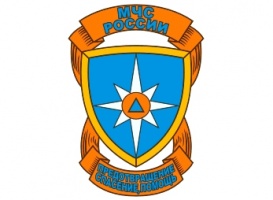 «Защита населения от чрезвычайных ситуаций, обеспечение первичных мер пожарной безопасности и безопасности людей на водных объектах на 2014-2016 годы»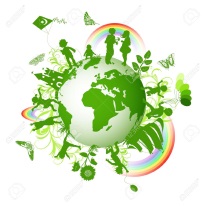 «Развитие жилищно-коммунального комплекса и повышение энергетической эффективности на 2014 - 2016 годы»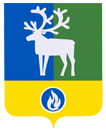 «Развитие муниципальной службы сельского поселения Сорум на 2014-2016 годы»Отчетный годОбъем бюджетных ассигнований на реализацию,         тыс. руб.Фактические объемы бюджетных ассигнований на реализацию муниципальной программы,  тыс. руб.Процент исполнения Выполнение по целевым показателям2014145,089,061,4%100%201570,068,097,1%100%201670,070,0100%100%Отчетный годОбъем бюджетных ассигнований на реализацию,         тыс. руб.Фактические объемы бюджетных ассигнований на реализацию муниципальной программы,  тыс. руб.Процент исполнения Выполнение по целевым показателям20146827,2           6704,398,2%100%20155885,94437,875,4%99,7%20166241,73527,156,5%100%Отчетный годОбъем бюджетных ассигнований на реализацию,         тыс. руб.Фактические объемы бюджетных ассигнований на реализацию муниципальной программы,  тыс. руб.Процент исполнения Выполнение по целевым показателям201491,7             63,870%100%201576,076,0100%100%201638,538,5100%100%